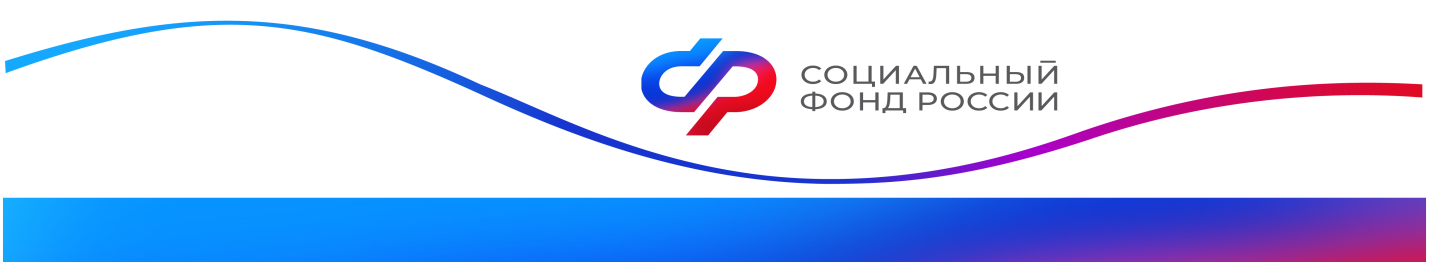 1 декабря калужские семьи получат детские пособия Социального фондаЗавтра ОСФР по Калужской области перечислит большинству семей пособия на детей за ноябрь. Выплаты придут родителям, которые получают средства на счет в банке.  Им будут перечислены:Единое пособие на детей до 17 лет.Единое пособие беременным женщинам.Пособие по уходу за ребенком до 1,5 лет неработающим родителям.Выплата на первого ребенка до 3 лет.Пособие на ребенка военнослужащего по призыву.Выплата на детей от 8 до 17 лет.Выплаты зачисляются на счет в течение всего дня. Если средства не поступили утром, нужно дождаться зачисления до конца дня.Если родители получают пособия через «Почту России», доставка осуществляется с 1-го по 25-е число в зависимости от графика работы конкретного почтового отделения. В эти же числа приходят и единовременные выплаты, которые семьи получают разово. Например, единовременные пособия при рождении или усыновлении ребенка, а также первая выплата ежемесячного пособия, которое было оформлено недавно.Напомним, что для удобства родителей большинство детских пособий выплачивается в единый день. Каждое 3-е число приходят средства на детей за прошедший месяц. В единый день доставки перечисляются безналичные выплаты, таким способом меры поддержки получают большинство родителей. Однако, если 3-е число приходится на выходной или праздничный день, то выплаты осуществляются в последний рабочий день перед единым днем, что и произойдет завтра.Отметим, что отделы социальной защиты населения выплачивают региональные детские пособия по своему графику, который отличается от выплатных дат Социального фонда.Пресс-служба ОСФР по Калужской области 